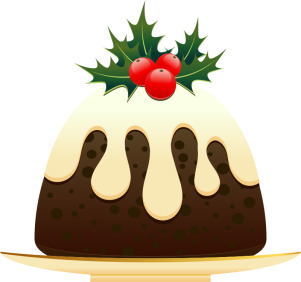 Christmas Social Evening  - 14th DecemberCome along and enjoy an evening, which, judging from the list which was circulated for offers of drinks and nibbles, should be an evening to remember.  The theme for this year’s Annual Competition will be decided in between quizzes and eats – all suggestions welcome. Details about the competition will be circulated to everyone later.Annual ExhibitionThe Mayor of Bury, Councillor Stella Smith, opened another excellent, well presented exhibition last Saturday, which was very well attended by members and their families and friends, despite the horrendous weather. The Millennium prize this year was awarded to Phil Raynes, and The Tommy Valentine Landscape award went to Anne Fryers.  Graham Lomas, Mary Edyvean, Carl Jacobs, Patricia Leontieff, Wright Platt and Malcolm Lucas had work ‘Highly Commended’ and Mary Shaw ‘Commended’.  Thirty members in total had ninety-nine paintings  exhibited but it was a little disappointing that many of our newer members did not exhibit this year. Perhaps next year with a little more encouragement and maybe more information they will show their work. Weekly MeetingsThe number attending each week is presently usually between 20 and 30. At the recent excellent demonstration by our member Anne Fryers, a record 44 members attended.  The second studio is always available for people wanting “to do their own thing” and the main studio is very well supported, keeping to the excellent items on the programme.Annual DinnerThe date and venue for the Dinner usually held in January/February has yet to be decided and as soon as details are to hand all members will have the opportunity to say whether they would like to partake. Last year Bella Italia in Bury was very successful and enjoyable.A very Merry Christmas and good wishes for a Happy New YearPeggy HargreavesSecretary